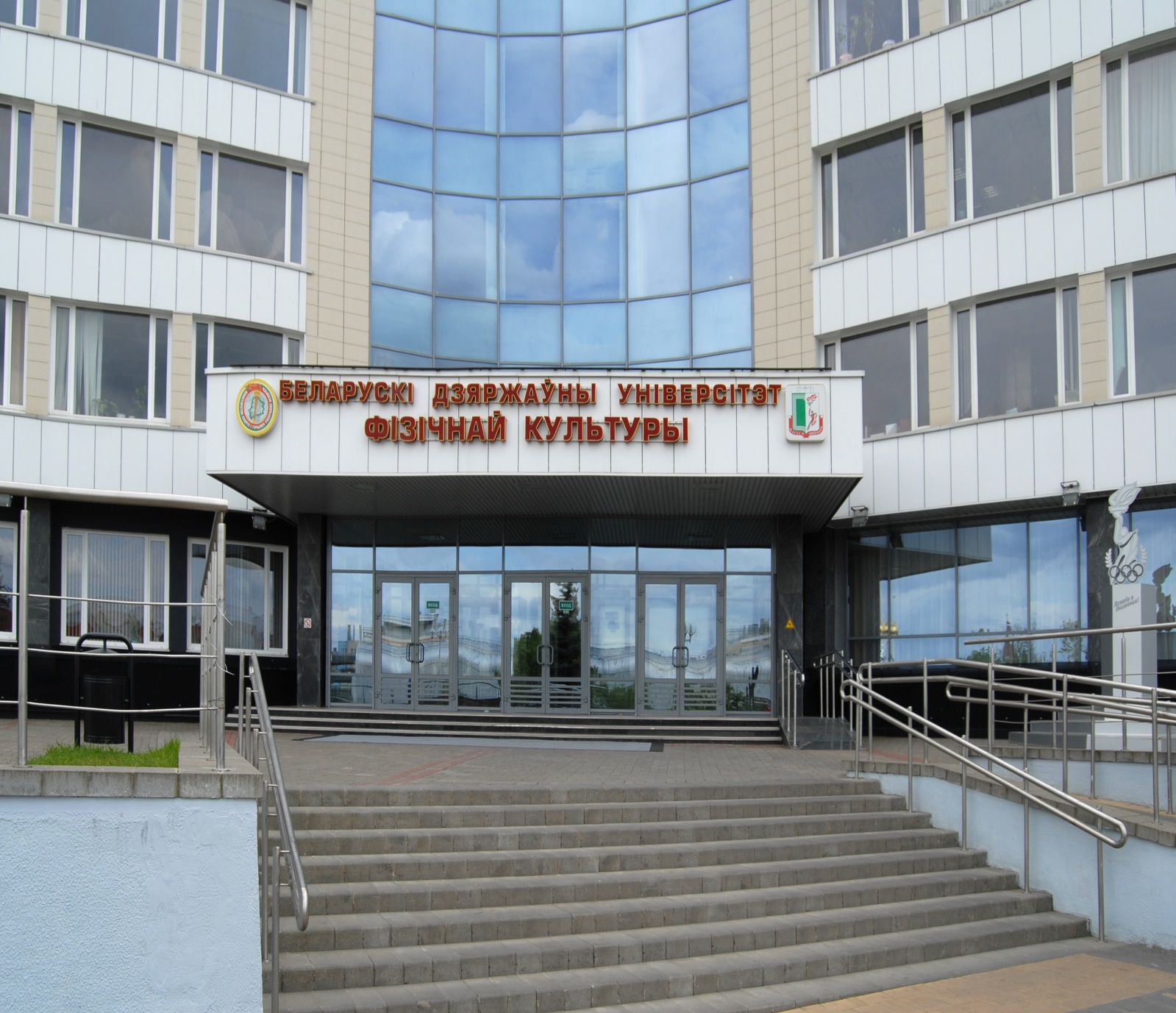 ПРОГРАММА
научно-методический семинар 
«ОПЫТ, ПРОБЛЕМЫ И ПЕРСПЕКТИВЫ РАЗВИТИЯ ДИСТАНЦИОННОЙ ФОРМЫ ОБУЧЕНИЯ В УНИВЕРСИТЕТЕ»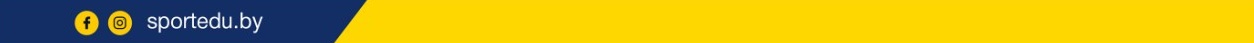 20 мая 2021 г., Минск Место проведения: 
зал научной библиотеки учреждения образования
 «Белорусский государственный университет физической культуры»11:00–11:25РЕГИСТРАЦИЯ УЧАСТНИКОВ
НАУЧНО-МЕТОДИЧЕСКОГО СЕМИНАРА Холл научной библиотеки 
учреждения образования «Белорусский государственный университет физической культуры», главный корпус, 1-й этаж11:25–11:30ДОВЕДЕНИЕ ПРОГРАММЫ ПРОВЕДЕНИЯ 
НАУЧНО-МЕТОДИЧЕСКОГО СЕМИНАРАЗаместитель начальника учебно-методического отдела 
учреждения образования «Белорусский государственный университет физической культуры» Понявин Александр Анатольевич11:30–16:00 ДОКЛАДЫ11:30–11:35ПРИВЕТСТВЕННОЕ СЛОВОРепкин Сергей Борисович, доктор экономических наук, доцент, ректор Белорусского государственного университета физической культуры (Республика Беларусь)11:35–12:05ОРГАНИЗАЦИЯ ДИСТАНЦИОННОГО ОБУЧЕНИЯ В УЧРЕЖДЕНИИ ВЫСШЕГО ОБРАЗОВАНИЯСемак Елена Адольфовна, заведующий кафедрой управления и экономики высшей школы учреждения образования «Республиканский институт высшей школы»12:05–12:20ОБЩИЕ НАПРАВЛЕНИЯ ОРГАНИЗАЦИИ И РАЗВИТИЯ ФОРМ ДИСТАНЦИОННОГО ОБУЧЕНИЯ В БГУФКЛевадный Денис Валентинович, начальник отдела информационных технологий учреждения образования «Белорусский государственный университет физической культуры»12:20–12:40ОПЫТ ИСПОЛЬЗОВАНИЯ СЕРВИСОВ ДИСТАНЦИОННОГО ОБУЧЕНИЯ СРЕДЫ MOODLE В УЧЕБНОЙ ДИСЦИПЛИНЕ «ЭКОНОМИКА ТУРИЗМА И ГОСТЕПРИИМСТВА»Печинская Яна Валерьевна, старший преподаватель кафедры менеджмента туризма и гостеприимства Института менеджмента спорта и туризма учреждения образования «Белорусский государственный университет физической культуры»12:40–13:00СПЕЦИФИКА ДИСТАНЦИОННОГО ОБУЧЕНИЯ В ОБРАЗОВАТЕЛЬНОЙ СРЕДЕ СПОРТИВНОГО УНИВЕРСИТЕТА: ИЗ ОПЫТА ПРЕПОДАВАНИЯ СОЦИАЛЬНО-ГУМАНИТАРНЫХ ДИСЦИПЛИНЦымбалюк Елена Анатольевна, доцент кафедры философии и истории учреждения образования «Белорусский государственный университет физической культуры», кандидат педагогических наук, доцент13:00–13:20ПРАКТИКО-ОРИЕНТИРОВАННЫЕ ПОДХОДЫ, НАПРАВЛЕННЫЕ НА ФОРМИРОВАНИЕ ПРОФЕССИОНАЛЬНЫХ КОМПЕТЕНЦИЙ СТУДЕНТОВ ПО УЧЕБНОЙ ДИСЦИПЛИНЕ «ТЕОРИЯ И МЕТОДИКА СПОРТИВНОЙ ПОДГОТОВКИ В ИЗБРАННОМ ВИДЕ СПОРТА» В СИСТЕМЕ MOODLEХарькова Виктория Александровна, заведующий кафедрой спортивно-боевых единоборств и спецподготовки спортивно-педагогического факультета массовых видов спорта учреждения образования «Белорусский государственный университет физической культуры», кандидат педагогических наук13:20–13:40ПРАКТИКО-ОРИЕНТИРОВАННЫЙ ПОДХОД В РАМКАХ РЕАЛИЗАЦИИ УЧЕБНОЙ ДИСЦИПЛИНЫ «СПОРТИВНЫЕ И ПОДВИЖНЫЕ ИГРЫ И МЕТОДИКА ПРЕПОДАВАНИЯ»Акулич Людмила Ивановна, заведующий кафедрой спортивных игр спортивно-педагогического факультета спортивных игр и единоборств учреждения образования «Белорусский государственный университет физической культуры»13:40–14:00 ПЕРЕРЫВ14:00–14:20ПРАКТИКО-ОРИЕНТИРОВАННЫЙ ПОДХОД В РАМКАХ РЕАЛИЗАЦИИ УЧЕБНОЙ ДИСЦИПЛИНЫ «ЛЕГКАЯ АТЛЕТИКА И МЕТОДИКА ПРЕПОДАВАНИЯ» В УСЛОВИЯХ УДАЛЕННОГО РЕЖИМА С ПОМОЩЬЮ ИНФОРМАЦИОННО-КОММУНИКАТИВНЫХ ТЕХНОЛОГИЙТерлюкевич Александр Игоревич, старший преподаватель кафедры легкой атлетики спортивно-педагогического факультета массовых видов спорта учреждения образования «Белорусский государственный университет физической культуры»14:20–14:40ИЗ ОПЫТА ПРИМЕНЕНИЯ ВНЕШНИХ РЕСУРСОВ В ПРАКТИКЕ РАБОТЫ КАФЕДРЫ СОЦИАЛЬНО-ГУМАНИТАРНЫХ ДИСЦИПЛИН В ТУРИЗМЕ И ГОСТЕПРИИМСТВЕСторчак Павел Васильевич, старший преподаватель кафедры социально-гуманитарных дисциплин в туризме и гостеприимстве Института менеджмента спорта и туризма учреждения образования «Белорусский государственный университет физической культуры»14:40–15:00ОПЫТ ИСПОЛЬЗОВАНИЯ LMS MOODLE НА КАФЕДРЕ ТЕОРИИ И МЕТОДИКИ ФИЗИЧЕСКОГО ВОСПИТАНИЯ И СПОРТАПомозов Александр Владимирович, доцент кафедры теории и методики физического воспитания и спорта спортивно-педагогического факультета спортивных игр и единоборств учреждения образования «Белорусский государственный университет физической культуры»15:00–15:20ПРИМЕНЕНИЕ ЭЛЕКТРОННОЙ ОБРАЗОВАТЕЛЬНОЙ ПЛАТФОРМЫ MOODLE КАК СРЕДСТВА ФОРМИРОВАНИЯ КОМПЕТЕНТНОСТИ СТУДЕНТОВ В УСЛОВИЯХ СМЕШАННОЙ ФОРМЫ ОБУЧЕНИЯПодлисских Валерий Евгеньевич, доцент кафедры спортивного туризма и технологий в туристической индустрии Института менеджмента спорта и туризма учреждения образования «Белорусский государственный университет физической культуры», кандидат биологических наук15:20–15:40СОВЕРШЕНСТВОВАНИЕ ОБРАЗОВАТЕЛЬНОГО ПРОЦЕССА С ИСПОЛЬЗОВАНИЕМ ПЛАТФОРМЫ MOODLEНиколайчик Татьяна Анатольевна, старший преподаватель кафедры менеджмента спорта Института менеджмента спорта и туризма учреждения образования «Белорусский государственный университет физической культуры» 15:40–16:00ОПЫТ ЦИФРОВИЗАЦИИ ТЕКУЩЕЙ АТТЕСТАЦИИ СТУДЕНТОВ ПО УЧЕБНОЙ ДИСЦИПЛИНЕ «ЛЫЖНЫЙ СПОРТ И МЕТОДИКА ПРЕПОДАВАНИЯ»Гракович Оксана Леонидовна, старший преподаватель кафедры лыжного и стрелкового спорта спортивно-педагогического факультета массовых видов спорта учреждения образования «Белорусский государственный университет физической культуры»16:00–16:10 РЕЗОЛЮЦИЯ ПО СЕМИНАРУ